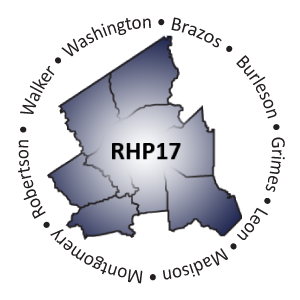 AGENDAWelcome and IntroductionsUpdates from HHSCCMS Review of RHP 17 PlanReview Timeline for all PhasesPhase 1 – Unapproved and Reduced Value ProjectsPhase 3 – DY2 Milestones & Metrics ConfirmationPayments DSRIP DYI Payments DSRIP DY2 Payment UC DYI Payments UC DY2 Payment Administrative UpdatesDY2 Project Activities, Reporting, and PaymentsProject Implementation Approved ProjectsDelayed Projects  Bimonthly Updates DY2 Reporting and Payments August 2013 – Report I Due to HHSC/CMSOctober 2013 – Report II Due to HHSC/CMS  March and October (2014 – 2016)DY3 PlanningPrioritized Regional ListAnticipated Planning Process  and TimelineRHP LeadershipDefine the Decision Making Process Official Voting Committee (attendance and vote)Q&A/Timeline Adjourn